На основу члана 116. став 1.  Закона о јавним набавкама („Сл.гласник РС“ бр.124/2012, 14/2015 и 68/2015), Градска управа за инфраструктуру и развој  Града Ужица објављујеОБАВЕШТЕЊЕ О ЗАКЉУЧЕНОМ УГОВОРУ
Назив и адреса наручиоца: Градска управа за инфраструктуру и развој, ул.Д.Туцовића бр.52, УжицеВрста наручиоца: градска и општинска управаИнтернет страница наручиоца: www.uzice.rs Редни број јавне набавке у плану набавки: 1.3.23Врста поступка: јавна набавка мале вредности  Врста предмета набавке: радовиОпис предмета набавке: Путна инфраструктура у МЗ ГорјаниПрирода, обим, основна обележја, место извођења радова: изградња путне инфраструктуре и то: А) асфалтирање дела кракова магистрала – Тешовићи –Турунчићи, ш=2,5-4м асфалт, Б) крпљење дела пута магистрала – Савићи, В) крпљење дела пута за Милосављевиће; обим радова дефинисан предмером радова на путној инфраструктури у МЗ Горјани; место извођења радова: МЗ Горјани.Назив и ознака из општег речника набавке: радови на путевима – 45233140-2.Процењена вредност јавне набавке: 1.250.000 динара без ПДВ-аУговорена вредност јавне набавке: 1.123.540 динара без ПДВ-а                                                             1.348.248 динара са ПДВ-ом(Наручилац плаћа 67% што износи 752.771,80 динара без пдв-а, односно 903.326,16 динара са пдв-ом, док МЗ Горјано плаћа 33% што износи 370.768,20 динара без пдв-а, односно 444.921,84 динара са пдв-ом)Критеријум за доделу уговора: најнижа понуђена ценаБрој примљених понуда: 2 (две) понудеНајвиша понуђена цена: 1.242.680 динара без ПДВ-аНајнижа понуђена цена: 1.123.540 динара без ПДВ-аНајвиша понуђена цена код прихватљивих понуда: 1.242.680 динара без ПДВ-аНајнижа понуђена цена код прихватљивих понуда: 1.123.540 динара без ПДВ-аДео или вредност уговора који ће се извршити преко подизвођача: не наступа са подизвођачемДатум доношења одлуке о додели уговора:  16.09.2019. годинеДатум закључења уговора:  02.10.2019. годинеОсновни подаци о добављачу:  ПД Транс-коп доо Чајетина ул.Златиборска 3; ПИБ:103974218; МБ:20062436Период важења уговора: до испуњења уговорних обавезаОколности које представљају основ за измену уговора: околности су дефинисане чланом 21. и чланом 22. уговора о извођењу радова на путној инфраструктури у МЗ ГорјаниЛица за контакт: Славиша Пројевић, slavisa.projevic@uzice.rs и Милица Николић, milica.nikolic@uzice.rs  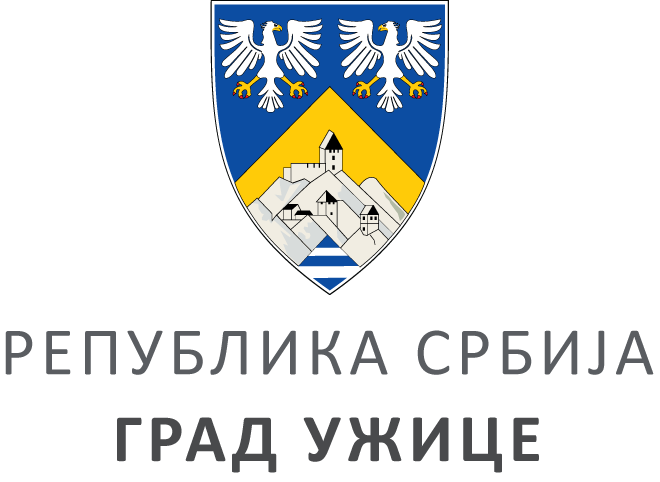 ГРАДСКА УПРАВА ЗА ИНФРАСТРУКТУРУ И РАЗВОЈГРАДСКА УПРАВА ЗА ИНФРАСТРУКТУРУ И РАЗВОЈГРАДСКА УПРАВА ЗА ИНФРАСТРУКТУРУ И РАЗВОЈГРАДСКА УПРАВА ЗА ИНФРАСТРУКТУРУ И РАЗВОЈVIII ББрој: 404-242/19ББрој: 404-242/19Датум:Датум:02.10.2019